附件1报名方式及学习指南报名方式线上报名：由各单位指定一名工作人员统一报名。登入：http://yongchun.hxpxw.net（永春县专业技术人员继续教育平台），点击“报名表格” 处下载《2022年度永春县专业技术人员继续教育培训报名表》，把填写好的报名表及汇款凭证，以“附件”形式发送至指定邮箱：953031131@qq.com，邮件主题要注明单位全称及培训人数（请同时发送报名表及汇款凭证，如人员和课程无变动请勿重复发送邮件，身份证号务必准确，否则无法学习）。1.学时：90学时；2.收费：非教育系统：2元/学时，180元/人；  教育系统：1.5元/学时，135元/人。3.汇款账户：福建省人才培训测评中心  开户行：中国银行福州晋安支行  账号：4078 5836 0483 用途一定要注明：单位全称+人数或个人姓名。电子发票当月或次月统一开具发送至各单位报名邮箱，请注意查收。学习指南 学员学习账号于缴费后第二个工作日内开通，通过海峡培训网“永春县专业技术人员继续教育平台”进行学习，平台的用户名为学员的身份证号码，初始密码为000000。具体操作如下：（一）电脑端学习1.学员登陆“永春县专业技术人员继续教育平台”（网址：http://yongchun.hxpxw.net），输入用户名和初始密码，进入“学习课程包”，点击“进入学习”即可进行学习。2.在线考试：参训学员在完成规定学时的课程学习后，需参加在线考试，满分为100分，60分及以上为合格。继续教育学时证书学员自行网上打印，各单位经办人统一收集。培训结束后，《2022年度专业技术人员继续教育培训验证花名册》由培训人员所属单位主管部门统一打印盖章提交县人社局备案。（二）手机客户端学习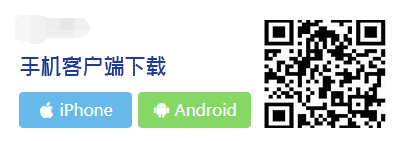 温馨提示：您的客户端公司ID为hxpxw.net，用户名与密码跟PC端保持一致。 您可以通过微信或者手机浏览器扫描二维码后直接安装。（三）微信客户端学习：手机微信搜索关注“福建省人才培训测评中心”选择“网络培训”——“继续教育登录”输入用户名和密码即可学习。技术支持、客服：0595-23897529；陈老师：18859431153；辜老师： 18759146800。